История Группа 52Дата 10.04.2020Тема: Образование СССР. Выбор путей объединения. Национально-государственное строительство. Партийные дискуссии о путях социалистической модернизации общества. Ответы присылайте на майл galya_72@inbox.ru или https://classroom.google.com y2ukvflВыполните задания в конце текста.В тетради выпишите основные даты с расшифровкой событий и определения.Причины свертывания новой экономической политики. Индустриализация, коллективизацияПричины ликвидации нэпаКризисы нэпа: 1923 г. — кризис сбыта; 1925 г. — товарный кризис; 1927-1928 гг. — кризис хлебозаготовок.Периодическое обострение противоречий:— в экономике: между государственным, индивидуально-крестьянским и частным секторами экономики; между директивно-плановыми и рыночными началами в экономике;— в социальных отношениях: между социальными группами вследствие появления имущественного неравенства; негативное отношение к эксплуататорским элементам (нэпманам);— в политике и идеологии: между коммунистической идеологией и реалиями нэпа; между авторитарной политической системой и плюрализмом экономических отношений.Внутрипартийная борьба за власть в 1920-е гг. и победа сторонников свертывания нэпа.Доминирование большевистской установки о временном характере нэпа.Самоизоляция советской экономики и отсутствие экономических связей с мировым сообществом.Принятие решения о проведении модернизации экономики за счет принудительного изъятия и перекачки средств из сельского хозяйства на нужды индустриализации.Преодолеть кризис можно было двумя путями:— Экономический план Н. И. Бухарина, А. И. Рыкова и др. предусматривал иностранные инвестиции в советскую экономику, насыщение рынка (за счет этих средств) промышленными товарами, постепенный запуск отраслей промышленности, производящих ТНП (товары народного потребления). Но выполнение этого плана растянулось бы на многие годы и поставило СССР в зависимость от капиталистических государств.— И. В. Сталин и его сторонники предпочли проверенный в годы гражданской войны способ насильственного изъятия сельхозпродукции у крестьян.ИндустриализацияПредпосылки индустриализации: в 1928 г. страна закончила восстановительный период, достигла уровня 1913 г., но технико-экономическое отставание от западных стран сохранялось.Необходимость индустриализации: экономическая — крупная промышленность определяет экономическое развитие страны в целом; социальная — без индустриализации невозможно развитие экономики, а следовательно, и социальной сферы: образования, здравоохранения, сферы отдыха, социального обеспечения; военно-политическая — без индустриализации невозможно обеспечить технико-экономическую независимость страны и ее оборонную мощь.Условия индустриализации: до конца не устранены последствия разрухи, не налажены международные экономические связи, не хватает опытных кадров, потребность в машинах удовлетворяется за счет импорта.Цели: преодоление технико-экономической отсталости страны, достижение технико-экономической независимости, создание мощной тяжелой и оборонной промышленности, формирование машинно-технической базы в сельском хозяйстве для проведения коллективизации, превращение России из аграрно-индустриальной страны в индустриальную державу, поднятие благосостояния народа, демонстрация преимуществ социализма.Источники: внутренние займы, выкачивание средств из деревни, прибыль от государственной монополии на внешнюю торговлю и доходы от легкой промышленности, дешевая рабочая сила, энтузиазм трудящихся, труд заключенных.Методы: командно-административные методы, планомерный характер индустриализации.Особенности индустриализации: высокие темпы, сжатые исторические сроки, акцент на развитие тяжелой промышленности в ущерб легкой, осуществление индустриализации за счет внутренних источников накопления.Планы индустриализации в СССРА) По мнению председателя Госплана Г. М. Кржижановского, индустриализация в СССР должна пройти четыре этапа:1) развитие добывающей промышленности и расширение производства технических культур в сельском хозяйстве;2) реконструкция транспорта;3) обеспечение правильного размещения производительных сил и общий подъем товарности сельского хозяйства;4) развернутый фронт энергетики.Таким образом, индустриализация, по его мнению, должна охватывать все отрасли экономики и быть рассчитана на длительный срок.Б) ВСНХ во главе с новым председателем В. В. Куйбышевым выделяли приоритетное развитие промышленности с упором на производство средств производства.На XIV съезде ВКП(б) в декабре 1925 г. был сделан вывод о возможности победы социализма в одной стране и взят курс на индустриализацию. 1926 г. — начало практического осуществления индустриализации. В декабре 1927 г. состоялся XV съезд ВКП(б), на котором были приняты директивы по составлению пятилетнего плана развития народного хозяйства 1928-1933 гг. Первый пятилетний план был одобрен XVI партконференцией в апреле 1929 г. и окончательно утвержден V съездом Советов СССР в мае 1929 г., хотя официально его выполнение началось 1 октября 1928 г. По плану приоритет отдавался тяжелой промышленности. Свою роль в повышении первоначально одобренных заданий сыграл и фактор международных отношений, мировой экономический кризис 1929-1933 гг., резко сокративший возможности нашей страны использовать экспорт из-за рубежа машин и станков (приходилось налаживать выпуск необходимого оборудования у себя в стране) и усиливавший военную угрозу.В декабре 1929 г. на съезде ударников Сталиным был выдвинут лозунг «пятилетку в четыре года». Летом 1930 г. на XVI съезде ВКП (б), вошедшем в историю как «съезд развернутого наступления социализма по всему фронту», форсированный вариант индустриализации был закреплен окончательно.Непоследовательность в вопросах экономического строительства породила острые негативные явления:— фактический прирост промышленности составил всего 14,7 %, тогда как намечалось 32 %;— рост себестоимости промышленной продукции, ее энергоемкости и качества замедлялся;— упадок финансовой системы страны;— введение карточной системы распределения продуктов (1929);— миграция населения, вызванная индустриализацией;— появилась безработица;— обострение жилищной проблемы;— отставание системы коммуникаций — узким местом оставался железнодорожный, морской и речной транспорт;— диспропорции: легкая промышленность фактически приносилась в жертву тяжелой и стала все быстрее отставать от нее.В апреле 1930 г. принимается указ о расширении трудовых лагерей, труд заключенных применяется в строительстве, на осушении болот, лесозаготовках и промышленных объектах; в феврале 1931 г. вводятся трудовые книжки для работающих в промышленности; по закону от 15 ноября 1932 г. отсутствующий на рабочем месте в течение одного дня мог быть уволен; 4 декабря 1932 г. СНК и ЦК ВКП (б) издают указ, в соответствии с которым продовольственное снабжение рабочих ставилось в зависимость от соблюдения дисциплинарных норм и отдавалось под контроль дирекции.Позитивные явления:— начало социалистического соревнования, главными формами которого являлись ударничество, встречное планирование, развитие рационализаторского движения; для руководства изобретательской и рационализаторской деятельностью в апреле 1931 г. был образован специальный Комитет по изобретательству при СТО СССР;— страна превратилась в единую строительную площадку.Итоги первой пятилеткиВ годы первой пятилетки было возведено около 1500 важных промышленных объектов. Среди них Магнитка, Сталинградский и Харьковский тракторные, Московский и Горьковский автомобильные заводы. В 1932 г. была запущена последняя станция, предусмотренная планом ГОЭЛРО, — Днепрогэс, крупнейшая в мире. В СССР появилась быстро развивающаяся новая отрасль — энергетическая промышленность. Открылось движение на Туркестано-Сибирской железной дороге. На Востоке страны была создана новая мощная угольно-металлургическая база — Урало-Кузбасс.В 1932 г. сталинским руководством было заявлено, что первая пятилетка выполнена досрочно — за 4 года и 3 месяца. В действительности задания по первому пятилетнему плану удалось выполнить на 93,7 %. Основная цель первой пятилетки — перевести отечественную экономику на рельсы интенсивного индустриального движения — была достигнута. СССР из страны, ввозящей промышленное оборудование, превращался в страну, производящую оборудование.Вторая пятилеткаВторой пятилетний план развития народного хозяйства на 1933-1937 гг. был утвержден на проходившем в январе — феврале 1934 г. XVII съезде ВКП(б), названном съездом победителей. В годы второй пятилетки был продолжен курс создания новых опорных баз индустрии на Востоке страны.Плановые задания второй пятилетки носили более сбалансированный характер, увеличивались средства, направляемые в легкую промышленность. Предусматривались установки на значительный рост жизненного уровня населения. Изменились методы осуществления политики индустриализации: хозрасчет, хозяйственная самостоятельность предприятий и материальная заинтересованность рабочих в увеличении производства и улучшении его качества. За многими начинаниями тех лет стоял руководитель ВСНХ, а затем наркомата тяжелой промышленности С. Орджоникидзе.В 1935 г. в промышленности, строительстве и на транспорте внедряется сдельная оплата труда, совершается переход на систему дифференциации труда (размер зарплаты увязывался с условиями работы, степенью ее сложности, квалификацией и стажем работников), возникает система материального стимулирования труда.Предпринятые меры привели к стабилизации экономического положения и улучшению условий жизни: отменены карточки на хлеб, на мясные продукты, жиры, сахар, картофель (1935); ликвидируется система карточного распределения непродовольственных товаров (1936).Вместо лозунга первой пятилетки «Техника решает все» в годы второй пятилетки Сталин выдвигает новый: «Кадры решают все» (с 1928 г. разворачивается кампания по «классовой чистке» управленческого административно-хозяйственного аппарата).В середине 1930-х гг. возникает стахановское движение. Донецкий шахтер Алексей Стаханов стал инициатором внедрения на своей шахте бригадной организации труда, когда каждый рабочий специализировался на выполнении только определенного вида работы. В целях его всемерной пропаганды в 1935 г. ЦК ВКП(б) провел Всесоюзное совещание стахановцев. Стахановское движение быстро распространялось по всем отраслям промышленности. Ему нашлось место даже в системе ГУЛАГа. Стаханов и его последователи: кузнец А. Бусыгин, машинист П. Кривонос, машиностроитель И. Гудов, текстильщицы Евдокия и Мария Виноградовы — становятся национальными героями и символом своего времени. Оборотная сторона стахановского движения: приписки, для достижения отдельного рекорда все ресурсы перебрасывались на узкий участок, что сопровождалось общим отставанием предприятия. В 1938 г. были введены трудовые книжки.Продолжается использование сферы принудительного труда: труд заключенных широко применялся при строительстве Беломорско-Балтийского канала, канала Москва — Волга, Магнитки, на других ударных стройках. На принудительных работах трудились спецпереселенцы (с 1934 г. их стали называть трудпоселенцами).Итоги второй пятилетки— Планы развития легкой промышленности и роста благосостояния населения в полном объеме выполнить не удалось.— Увеличение производительности труда произошло не на 63 % по плану, а на 82 %.— Валовая продукция промышленности выросла в 2,2 раза.— В строй вступило 4500 крупных предприятий. Производство нефти удалось поднять приблизительно в 1,4 раза, угля — в 2 раза, электроэнергии — в 2,7 раза, а производство проката возросло более чем в 3 раза.— Одним из важнейших итогов второй пятилетки были успехи, достигнутые в становлении военно-промышленного комплекса страны.Позитивные сдвиги в развитии отечественной промышленной базы позволили отказаться от экспорта зерна ради покупки машин и промышленного оборудования. Затраты на ввоз черных металлов снизились. В целом импорт машин в годы второй пятилетки уменьшился более чем в 10 раз по сравнению с последними годами первой пятилетки, а потребность во ввозе в страну тракторов и автомобилей отпала совсем. Задолженность по иностранным кредитам с 6300 млн руб. в 1931 г. снизилась до 400 млн руб. в 1936 г. Все эти показатели говорили об обретении страной экономической самостоятельности.Создание в СССР новых отраслей промышленностиВо вторую пятилетку (1933-1937) авиастроители имели квалифицированные кадры и опирались на мощную производственную базу. На созданных в эти годы советских самолетах были достигнуты и побиты мировые рекорды по дальности полета, по высоте и по скорости.ТракторостроениеВ 1925 г. в Москве как отдел НАМИ был основан Научно-исследовательский тракторный институт — НАТИ, с 1946 г. — самостоятельный институт по исследованию тракторов и их агрегатов. Массовое производство тракторов началось после образования в 20-х годах Наркомата (Министерства) тракторного и сельскохозяйственного машиностроения.АвтомобилестроениеПроизводство первых советских легковых автомобилей конструкции НАМИ было начато в 1927 г. на Московском заводе «Спартак». Начало развития автомобильной промышленности в СССР относится к 1931-1932 гг., когда вступили в действие реконструированный завод АМО (позже Московский завод им. Сталина, затем им. Лихачева) и вновь построенный Горьковский автозавод им. Молотова. Уже в 1937 г. СССР по производству автомобилей вышел на четвертое место в мире, а по выпуску грузовых автомобилей опередил Англию, Францию и Германию, заняв первое место в Европе и второе в мире.Итоги и последствия индустриализации1) Реконструирована материально-техническая база народного хозяйства.2) Созданы новые отрасли промышленности.3) Достигнута экономическая независимость страны.4) Ликвидирована безработица.5) Сложилась административно-командная система управления.6) Укреплена обороноспособность страны.7) Стимулировалось экстенсивное развитие экономики.8) Развивались внеэкономические формы принуждения.9) Освоены новые промышленные районы на востоке страны.Издержки промышленного скачка («большого скачка»):— дисгармония общественной жизни;— подавление активности рабочего класса, его деградация;— нарушение оплаты труда, уравниловка, что привело к трудовой пассивности рабочих, зависимости от бюрократизированного управленческого аппарата;— укрепление тоталитаризма в стране как следствие форсированной индустриализации;— возникновение и углубление диспропорций в народном хозяйстве, развитии промышленности и аграрного сектора, города и села;— снижение уровня жизни сельского населения, снижение темпов роста сельского хозяйства.Коллективизация сельского хозяйстваВ 1928 г. было решено провести коллективизацию. Подготовка к ней состояла в технической помощи селу (тракторы), создании МТС, развитии кооперации, финансовой помощи колхозам и совхозам, политике ограничения кулачества. Основные формы кооперирования: ТОЗы (товарищества по обработке земли), артели (колхозы), коммуны (обобществление достигает крайней степени).Цели коллективизации: обеспечение индустриализации дешевой рабочей силой; передача средств из аграрного сектора экономики в промышленный на нужды индустриализации; создание в короткий срок крупных коллективных хозяйств с целью преодоления зависимости государства от единоличных крестьянских хозяйств в деле хлебозаготовок; ликвидация кулачества как класса.Предпосылки коллективизации:— Экономические: низкий уровень товарности сельскохозяйственного производства; «осереднячивание деревни»; трудности с хлебозаготовками, которые в 1927-1928 гг. перерастают в кризис (срыв плана хлебозаготовок, введение в городах карточек). Кризис хлебозаготовок создал угрозу проведения индустриализации. Низкие закупочные цены на хлеб толкают крестьян на саботаж хлебозаготовок, а правительство в ответ прибегает к чрезвычайным мерам: увеличение налогов, жесткая дисциплина в сроках платежей, конфискация, репрессии, раскулачивание.— Политические: решение советского руководства о несостоятельности мелкого крестьянства и задача обеспечения госконтроля над сельским хозяйством для бесперебойного поступления средств на индустриализацию.Курс на коллективизацию принят на XV съезде ВКП(б) в 1927 г. Для государственного управления процессом коллективизации и сельскохозяйственного производства в соответствии с директивой ноябрьского (1929) пленума ЦК был создан Народный комиссариат земледелия СССР. В 1930-е гг. его возглавляли Я. А. Яковлев (1929-1934), М. А. Чернов (1934-1937), Р. И. Эйхе (1937-1938), И. А. Бенедиктов (1938-1943).Для облегчения изъятия хлеба было решено ускорить темпы объединения крестьян в колхозы. 1928 г. был объявлен годом «массового колхозного движения». Ноябрьский пленум ЦК ВКП(б) 1929 г. провозглашает политику «сплошной коллективизации». На ее проведение были мобилизованы местные партийные и комсомольские организации. Из городов в помощь им направили 25 тыс. «наиболее сознательных рабочих» — «двадцатипятитысячников».Создание колхозов проводилось с нарушением принципа добровольности и при обобществлении средств производства.Резкий протест крестьянства проявлялся в массовом забое скота; многочисленных письмах крестьян на имя И. В. Сталина и М. И. Калинина с жалобами на произвол местного начальства; «бегстве» крестьян из деревни (в 1932 г. государство вынуждено было «прикрепить» их к земле, не выдавало им паспорта); жестоких расправах над коммунистами и колхозными активистами; крестьянских мятежах (1929-1930 на Украине, в Сибири, на Кавказе, Кубани и в других районах страны), для подавления которых использовались части регулярной армии.Старт форсированной коллективизации дан 5 января 1930 г. постановлением ЦК ВКП(б) «О темпах коллективизации и мерах помощи государства колхозному строительству». Сроки коллективизации: в зерновых районах — Нижняя Волга, Средняя Волга и Северный Кавказ — коллективизацию предстояло завершить осенью 1930 г. или весной 1931 г.; в районах Украины, Центрально-Черноземной области, Урала, Сибири и Казахстана — к 1932 г.; в других районах — к 1933 г. 2 марта 1930 г. в газете «Правда» вышла статья И. В. Сталина «Головокружение от успехов», в которой говорилось о «перегибах» в колхозном движении. Однако вину за них автор целиком сваливал на местное начальство. 14 марта 1930 г. вышло постановление ЦК ВКП(б) «О борьбе с искривлениями партлинии в колхозном движении» (о необходимости соблюдать принцип добровольности при создании колхозов и об ответственности местных властей за «перегибы»). Всем крестьянам, не желающим работать в колхозах, разрешалось выйти из них. Активисты колхозного движения были поставлены в крайне тяжелое положение.Борьба с кулачествомЛетом 1929 г. было принято решение о запрещении принимать кулаков в колхозы. 30 января 1930 г. Политбюро ЦК ВКП(б) приняло постановление «О мероприятиях по ликвидации кулацких хозяйств в районах сплошной коллективизации». Предполагалось проведение конфискации у кулаков инвентаря, скота, жилых и хозяйственных построек, предприятий по переработке сельхозпродукции и семенных запасов.Отсутствие единых критериев кулачества порождало массовый произвол. В результате за годы коллективизации раскулачиванию подверглось свыше 15 % крестьянских хозяйств. В отдаленные районы было выслано 1,8 тыс. крестьян. Быстро росло число заключенных в тюрьмах и лагерях.Результаты сплошной коллективизации— Падение уровня сельскохозяйственного производства.— Обострение продовольственной проблемы.— Массовый голод в 1932-1933 гг. в наиболее хлебородных районах страны (Украина, Северный Кавказ, Поволжье).— Массовая миграция крестьян и беспризорных детей, эпидемии сыпного тифа и других инфекционных заболеваний.— Перекачивание средств из сельского хозяйства в промышленность, что закрепило техническую отсталость села.— Увеличение парка сельскохозяйственной техники (только за 1930 г. численность тракторов возросла с 7102 до 50 114, но они принадлежали не колхозам, а МТС). За использование техники колхозы должны были отдельно рассчитываться либо выкупать ее.— Переведение сельскохозяйственного производства на плановое начало, под контроль государства. Фактически была восстановлена продразверстка.— Отчуждение непосредственного производителя от средств производства, распределения продуктов труда и управления, что превратило крестьянина в наемного сельскохозяйственного рабочего, экономически не заинтересованного в результате и качестве своего труда.— Оформление системы внеэкономического принуждения (юридически была закреплена в 1932-1933 гг. паспортизацией населения, при которой колхозники паспортов не получали).— Разгром экономической науки (репрессированы крупнейшие ученые-аграрники Н. Д. Кондратьев, А. В. Чаянов), массовое закрытие церквей, глумление над религиозными чувствами сельского населения (к началу 1931 г. было закрыто около 80 % всех сельских храмов страны).— С начала 1931 г. установление формы учета количества и качества колхозного труда — трудодня как основного принципа распределения колхозных доходов.— Образование 4,5 тыс. совхозов. Их имущество являлось государственной собственностью; крестьяне, работавшие в них, были государственными рабочими. В отличие от колхозников рабочие получали фиксированную заработную плату. В 1935 г. был принят новый устав колхозов, отменена карточная система. В 1937 г. колхозам вручены акты на вечное владение землей. Коллективизация была завершена: 93 % крестьянских хозяйств объединены в колхозы.Итоги и последствия коллективизации:1) Ликвидация слоя зажиточных крестьян.2) Уничтожение частного сектора в сельском хозяйстве.3) Отчуждение крестьян от собственности и земли.4) Потеря экономических стимулов к труду в сельском хозяйстве.5) Замедление темпов роста сельскохозяйственного производства и постоянное обострение продовольственной проблемы в стране.Позитивные: высвобождение значительной части рабочих рук для других сфер производства, создание условий для модернизации аграрного сектора, обеспечение средств для индустриализации.Задания по теме для самостоятельного решенияЗадание 1(2 балла)Прочтите документ и укажите название образовательного учреждения (одно слово, без каких-либо знаков препинания), об учёбе в котором в нем говорится.«Молодая республика остро нуждалась в специалистах… Для меня, так же, как и для тысяч других моих товарищей, направление… которое дал профсоюз, стало путёвкой в жизнь. Для большинства… учиться было дьявольски трудно. Почти все мы имели в лучшем случае низшее образование… Окончив его, я поступил в Институт сельского хозяйства».Задание 2В исторической науке существуют дискуссионные проблемы, по которым высказываются различные, часто противоречивые, точки зрения. Ниже приведена одна из спорных точек зрения, существующих в исторической науке:«Введение нэпа в 1921 г. было признанием большевиками поражения попытки форсированного построения коммунизма, отступлением назад, к капитализму».Используя исторические знания, приведите два аргумента, которыми можно подтвердить данную точку зрения, и два аргумента, которыми можно опровергнуть её.Ответ запишите в следующем виде.Аргументы в подтверждение:1) ...2) ...Аргументы в опровержение:1) ...2) ...Задание 3Рассмотрите изображение и выполните задание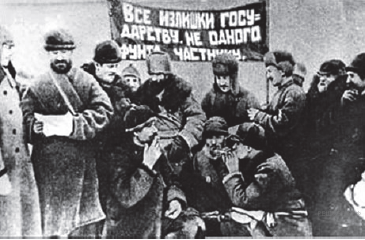 Какие суждения о картине, изображённой на фотографии, являются верными? Выберите два суждения из пяти предложенных. Запишите в таблицу цифры, под которыми они указаны.1) Фотография была сделана в первые годы советской власти (1917−1920 гг.).2) Экономическая политика, проводившая в это время, — нэп.3) Для изъятия хлеба у крестьян создавались продотряды.4) Крестьяне добровольно сдают хлеб.5) Продотряды являлись частями Красной армии.